السؤال الأول :  اختاري الإجابة الصحيحة للعبارة ادناه بوضع اشاره على رمز الإجابة.السؤال الثاني : ضعي علامة ((ü)) أمام العبارة الصحيحة، وعلامة ((û)) أمام العبارة الخاطئة فيما يلي: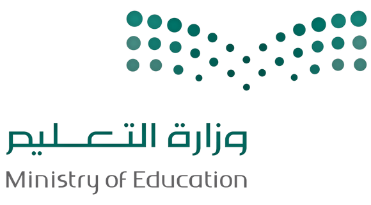 اختبار نهائي (نظري) لمادة التقنية الرقمية 2-1  صف ثاني مسار عام لعام 1445 هـ (الدور الاول)أسم الطالبة : ................................................... الصف : ............ رقم الجلوس : ................... عدد الاوراق : 2تعليمات الاختبار :الكتابة بالقلم الازرق فقط وعدم استخدام الطامس .التأكد من عدد الاوراق وعدد الاسئلة للاختبار .قبل تسليم ورقة الاختبار التأكد من صحة واكتمال جميع الاجابات .قبل الخروج من اللجنة التأكد من التوقيع في كشف تسليم ورقة الاختبار .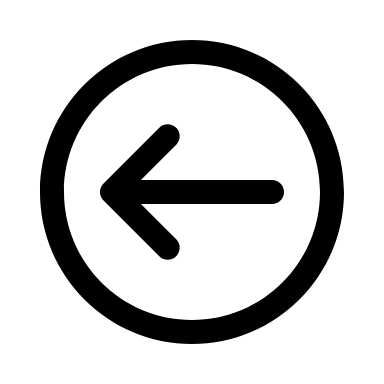 انتهت الاسئلة تمنياتي لكن بالتوفيق والنجاح معلمات المادة : عبير الغريب  , فاطمه الفضل                                    مديرة المدرسة : ابتسام الكليبرقم السؤالالأولالثانيالثالثالمجموعالمصححةالمراجعةالمدققةالدرجةالسؤال الاول :  ظللي الإجابة الصحيحة فيما يلي :السؤال الاول :  ظللي الإجابة الصحيحة فيما يلي :السؤال الاول :  ظللي الإجابة الصحيحة فيما يلي :السؤال الاول :  ظللي الإجابة الصحيحة فيما يلي :السؤال الاول :  ظللي الإجابة الصحيحة فيما يلي :السؤال الاول :  ظللي الإجابة الصحيحة فيما يلي :1وهو نموذج حوسبي في الذكاء الاصطناعي مستوحى من الشبكات العصبية البيولوجية للدماغ :وهو نموذج حوسبي في الذكاء الاصطناعي مستوحى من الشبكات العصبية البيولوجية للدماغ :وهو نموذج حوسبي في الذكاء الاصطناعي مستوحى من الشبكات العصبية البيولوجية للدماغ :وهو نموذج حوسبي في الذكاء الاصطناعي مستوحى من الشبكات العصبية البيولوجية للدماغ :وهو نموذج حوسبي في الذكاء الاصطناعي مستوحى من الشبكات العصبية البيولوجية للدماغ :تعلم الآلةمعالجة اللغات الطبيعيةالشبكة العصبية2من تطبيقات تعلم الآلة وتتمثل في تحليل أنماط المواطنين للحصول على توزيع أفضل للموارد والأصول :من تطبيقات تعلم الآلة وتتمثل في تحليل أنماط المواطنين للحصول على توزيع أفضل للموارد والأصول :من تطبيقات تعلم الآلة وتتمثل في تحليل أنماط المواطنين للحصول على توزيع أفضل للموارد والأصول :من تطبيقات تعلم الآلة وتتمثل في تحليل أنماط المواطنين للحصول على توزيع أفضل للموارد والأصول :من تطبيقات تعلم الآلة وتتمثل في تحليل أنماط المواطنين للحصول على توزيع أفضل للموارد والأصول :الحكومةالتقنية الحيويةذكاء الاعمال3من معايير الجودة ويقصد بها التأكد من صحة المعلومات :من معايير الجودة ويقصد بها التأكد من صحة المعلومات :من معايير الجودة ويقصد بها التأكد من صحة المعلومات :من معايير الجودة ويقصد بها التأكد من صحة المعلومات :من معايير الجودة ويقصد بها التأكد من صحة المعلومات :التوقيتالدقةالكفاية4أحد أنواع التشفير وفيه يستخدم مفتاح واحد للتشفير وفك التشفير :أحد أنواع التشفير وفيه يستخدم مفتاح واحد للتشفير وفك التشفير :أحد أنواع التشفير وفيه يستخدم مفتاح واحد للتشفير وفك التشفير :أحد أنواع التشفير وفيه يستخدم مفتاح واحد للتشفير وفك التشفير :أحد أنواع التشفير وفيه يستخدم مفتاح واحد للتشفير وفك التشفير :التشفير غير المتماثلالتشفير المتماثلالتشفير التام 5من مراحل إنشاء موقع إلكتروني وفيها يتم تحديد الهدف والغرض من الموقع ورسم بنيته العامة :من مراحل إنشاء موقع إلكتروني وفيها يتم تحديد الهدف والغرض من الموقع ورسم بنيته العامة :من مراحل إنشاء موقع إلكتروني وفيها يتم تحديد الهدف والغرض من الموقع ورسم بنيته العامة :من مراحل إنشاء موقع إلكتروني وفيها يتم تحديد الهدف والغرض من الموقع ورسم بنيته العامة :من مراحل إنشاء موقع إلكتروني وفيها يتم تحديد الهدف والغرض من الموقع ورسم بنيته العامة :التخطيطالتصميمالتنفيذخاطئةصحيحةالسؤال الثاني : ظللي الجملة الصحيحة أو الجملة الخاطئة فيما يلي :OOالتحول الرقمي هو عملية تحول في طريقة العمل بالاعتماد على التقنيات الرقمية الجديدة .OOيعد المركز الوطني للذكاء الاصطناعي أحد الركائز الرئيسة لقيادة الذكاء الاصطناعي في المملكة.OOتعد مرحلة جمع البيانات من أهم مراحل الدراسة لظاهرة معينة.OOالبيانات الثابتة هي البيانات التي قد تتغير بعد تسجيلها ويجب تحديثها باستمرار.OOكل لغة برمجة تعد طبقة منفصلة في الموقع وتؤدي غرض مختلف .السؤال الثالث : اكتبي رقم المصطلح في المكان المناسب :السؤال الثالث : اكتبي رقم المصطلح في المكان المناسب :السؤال الثالث : اكتبي رقم المصطلح في المكان المناسب :السؤال الثالث : اكتبي رقم المصطلح في المكان المناسب :1التشفيرهو علم وهندسة صناعة الآلات الذكية وخاصة برامج الحاسب الذكية .2علم البياناتهي مجموعة من التعليمات التي تمت برمجة الحاسب إتباعها من أجل معالجة مجموعة البيانات.3الذكاء الاصطناعيهي وسيلة لحماية البيانات عن طريق إخفائها عن الأشخاص غير المرغوب بهم .4الخوارزميةهو علم يجمع عدة مجالات ( علوم الحاسب-الإحصاء-الرياضيات) ويعمل على تحليل البيانات لاستخراج معلومات ذات مغزى تؤدي إلى معرفة محددة.5التنبؤهو عملية بناء التوقعات المستقبلية بناء على البيانات السابقة.